ALLEGATO “A” 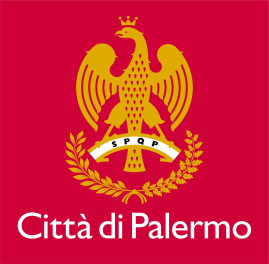 Comune di Palermo                     Area della cittadinanza                    Settore della cittadinanza solidale                            Servizio Distretto Socio–Sanitario e Progettazione                  U.O. Progetti Infanzia e Adolescenza                         pianoterritorialeinfanzia@comune.palermo.it Comune di Ascoli Piceno Settore Servizi Sociali OGGETTO: ISTANZA DI PARTECIPAZIONE ALL'AVVISO PUBBLICO PER L’EROGAZIONE A TITOLO GRATUITO DI ATTIVITÀ VOLTE A FAVORIRE IL BENESSERE DEI MINORENNI ED IL CONTRASTO ALLA POVERTÀ EDUCATIVA, A MINORI DI ETÀ COMPRESA TRA 3 E 12 ANNI, A VALERE SUL FONDO EROGATO DAL MINISTERO DELLE PARI OPPORTUNITÀ E DELLA FAMIGLIA, IN ATTUAZIONE DEL DECRETO LEGGE N. 73/2022 ART.39, GIUSTO DECRETO DI RIPARTO TRASMESSO CON NOTA DELLA REGIONE SICILIA PROT. 630/03/08/2022 DEL 03/08/2022.Il/La sottoscritto/a ......................................................................................................................................, nato/a a ...................................................................Prov............. il.......................................................... residente a........................................................, Via................................................................ n............... Codice fiscale .................................................................., Tel.: .............................................................. Pec: ......................................................................Mail: .........................................................................., in qualità di legale rappresentante del seguente soggetto così identificato: Denominazione /Ragione sociale ................................................................................................................. - con sede legale nel Comune di ............................................................. Prov. ........................................... cap. ....................... Via ....................................................................................................... n. ...................... Tel.: ..................................................Pec: ....................................................................................................... Mail: ............................................................, Codice fiscale ..........................................................................P. I.V.A. ...............................................- con sede operativa nel Comune di .................................................... Prov. ................... cap. ....................... Via ................................................................................... n. ................ Tel.: ....................................Pec: ................................................................ Mail:............................................, - iscritto nel Registro/Albo di ........................................................ al n. .................... in data ......................... per l’attività di ................................................................................................................................................. - iscritto al Registro Imprese/C.C.I.A.A. di ................................... al n. .................... in data ........................ per l’attività di .................................................................................................................................................. oppure dichiara di aver tra i propri fini istituzionali ____________________ allega statuto, atto costitutivo  CHIEDE di partecipare all’Avviso in oggetto e a tal fine, avendone preso visione, ai sensi degli articoli 46 e 47 del D.P.R. 28 dicembre 2000 n. 445, consapevole delle sanzioni penali previste dall’articolo 76 del medesimo D.P.R. 445/2000 per le ipotesi di falsità in atti e dichiarazioni mendaci ivi indicateSEDE PRESCELTA (Indicare indirizzo completo di n. civico e area circoscrizionale entro la quale ricade la sede prescelta: __________________________________________________________________DICHIARA di dare la propria disponibilità ad accogliere minori, sulla scorta delle modalità indicate nell’avviso in oggetto Dichiara altresì di: essere in regola e possedere le autorizzazioni amministrative necessarie allo svolgimento delle attività e di essere in regola con il pagamento di tasse e contributi;svolgere attività in ottemperanza al D.Lgs. 81/2008;prevedere adeguata copertura assicurativa per il personale, per i minori iscritti, per responsabilità civile verso terzi, per danni causati a persone o a cose nello svolgimento dell’attività o conseguenti all’attività prestata;prevedere modalità e strumenti di monitoraggio e verifica della propria attività;accertarsi che in tutti gli spazi al chiuso sia favorito il ricambio d’aria;per gli impianti di condizionamento, escludere totalmente, se tecnicamente possibile, la funzione di ricircolo dell’aria. rispettare il segreto d’ufficio, evitando di divulgare, in ambito esterno, notizie e fatti inerenti il proprio intervento e, comunque, rispettare gli obblighi di cui al T.U. 196/03, e provvedere alla nomina del responsabile del trattamento dei dati ai sensi della legge sulla privacy;rispettare le prescrizioni della Legge 136/10 in materia di tracciabilità dei flussi finanziari; rispettare i contenuti della Legge 190/12 in materia di prevenzione e repressione della corruzione e dell'illegalità nella Pubblica Amministrazione, con particolare riguardo al precetto di cui all’art. 53, c. 16-ter del D.Lgs. 165/01 (introdotto con l’art. 1, c. 42, lettera L della sopra citata legge 190), nonché all’art. 21 del D.Lgs. 39/13, del vigente Piano Triennale di Prevenzione della Corruzione del Comune di Palermo e del Codice di Comportamento dei dipendenti pubblici, non richiedere somme di denaro, ad alcun titolo, agli utenti o ai loro familiari, per le prestazioni rese per le quali verrà richiesto il contributo al Comune;informare preventivamente, illustrandone finalità, contenuti e modalità, l'ente locale di ogni iniziativa avente carattere di comunicazione pubblica, che sia in qualsiasi modo connessa all’attività.affiggere all’esterno della struttura una locandina nella quale venga indicato che il Centro usufruisce del finanziamento oggetto del presente avviso.  che:fra il personale impiegato vi sono operatori in possesso di attestazioni o titoli professionali inerenti il primo intervento e il primo soccorso in caso di incidenti; il personale impiegato non ha riportato condanne e non ha procedimenti penali in corso per reati contro la famiglia, i minori e la morale; gli spazi utilizzati sono privi di barriere architettoniche e sono adeguati all’accoglienza dei disabili;hanno tra i propri fini istituzionali quello di operare nel settore socio-culturale e ludico-ricreativo (allegare copia atto costitutivo e statuto o dichiarazione sostitutiva di iscrizione CCIAA con specifica delle attività);    esperienza nel territorio di almeno 3 anni per attività rivolte a minori;di impegnarsi a:Per gli enti che daranno preferenza presso le sedi scolastiche, presso i centri socio-educativi o presso sedi  idonee ubicate nel territorio comunale:registrare giornalmente la presenza dei minori da riportare su apposita banca dati messa a disposizione dall’amministrazione comunale;Per gli enti che daranno preferenza presso Città dei Ragazzi:presentare, al termine delle attività progettuali, il rendiconto delle spese relative ai minori beneficiari dell’intervento;DESCRIZIONE ATTIVITA’ PROGETTUALI1) DENOMINAZIONE, CALENDARIO E ORARI 1/a – Denominazione delle Attività Progettuali: con sede presso ______________________________ in Via ____________________________ n. _____ (specificare circoscrizione _____________)Tel.: _____________________________________________ 1/b - Responsabile  Nominativo _______________________________________________________________________________ Tel.: __________________________________________ Mail ______________________________________ 1/c - Calendario di apertura delle attività (solo per gli enti che daranno preferenza presso le sedi scolastiche, presso i centri socio-educativi o presso sedi  idonee ubicate nel territorio comunale) : Periodo:Orario quotidiano di funzionamento (Tempo di effettiva erogazione delle attività progettuali finanziate con il fondo D.L. 73/2022): 2) RICETTIVITÀSi dichiara il seguente numero ed età dei bambini e degli adolescenti che si intende accogliere: – SUDDIVISIONE IN FASCE D'ETÀ:N.......... fascia 3 – 5 anni;N.......... fascia 6 – 12 anni;N.......... fascia 3 – 18 anni (per minori disabili);N. ……. Totale3) DESCRIZIONE DEL PROGETTO CON CRONOPROGRAMMA:fornire la descrizione delle attività ludico/educative, coerentemente con gli obiettivi indicati in avviso, descrivendo il  programma giornaliero ed indicando le eventuali modalità di alternanza con altri laboratori similari ( Massimo 2 pagine ).(N.B. Nella descrizione esplicitare con chiarezza le diverse situazioni e attività che si svolgono dall’inizio al termine della frequenza). Si dichiara consapevole di tutte le disposizioni contenute nell’avviso.Si autorizza il trattamento dei dati ai sensi del D. Lgs. n. 196/2003 e s.m.i. e del Regolamento U.E. 2016/679. Si allega : Documento di identità del soggetto dichiarante, in corso di validità; Copia atto costitutivo e statuto o dichiarazione iscrizione CCIAA;Dichiarazione Sostitutiva del regime fiscale;Dichiarazione Sostitutiva degli estremi identificativi del conto corrente dedicato;Palermo, lì ___________________________ 					FIRMA 							_________________________________________Verifiche Accertamenti e sanzioni e monitoraggio: Ai sensi dell’art. 71, comma 1, del DPR 445/2000, saranno eseguiti controlli, anche a campione e in tutti i casi in cui vi siano dubbi sulla veridicità delle dichiarazioni rese dal richiedente in autocertificazione e/o dichiarazione sostitutiva. Ove risultassero dichiarazioni mendaci, falsità negli atti, uso o esibizioni di atti falsi o contenenti dati non corrispondenti a verità, i dichiaranti incorreranno nelle previste sanzioni penali;Trattamento dati personaliAi sensi dell'art. 13 del Regolamento UE 2016/679 del Parlamento Europeo e del Consiglio (GDRP) del 27 aprile 2016, si informa che i dati personali forniti verranno trattati nel rispetto di quanto dallo stesso disposto, secondo gli obblighi di riservatezza previsti, esclusivamente in funzione e per i fini del presente procedimento.Il trattamento dei dati viene effettuato in adempimento di quanto previsto dalla legge n. 241/1990 e dalla normativa richiamata in premessa. Il periodo della conservazione dei dati è di cinque anni a partire dalla data di conclusione delle attività progettuali e comunque nel rispetto dei vincoli stabiliti dall’art. 140 del Regolamento (UE) 1303/2013, dall’art. 51 del Regolamento (UE) n. 223/2014 e dalla normativa nazionale.Il conferimento dei dati è obbligatorio ai fini del soddisfacimento della richiesta presentata da chi fornisce i dati. Il rifiuto o l’opposizione al trattamento dei dati contenuti nella presente istanza non consente di partecipare alla presente procedura selettiva.In ogni momento l’interessata/o può esercitare i diritti previsti dal succitato art. 13, paragrafo 2, lettere b), c) e d) in materia di accesso ai dati, rettifica e/o cancellazione degli stessi oppure limitazione al loro trattamento, di diritto a revocare il consenso in qualsiasi momento e di proporre reclamo. In relazione al diritto di revoca del consenso, essa non pregiudica la liceità del trattamento in base al consenso fornito prima del ritiro.Titolare del trattamento dei dati è il Comune di Palermo, sede in Palazzo delle Aquile Piazza Pretoria, 1 - 90133 Palermo, rappresentato dal sindaco prof. Roberto Lagalla nella persona del Sindaco e legale rappresentante pro tempore. Questa amministrazione ha nominato quale responsabile della Protezione dei Dati Personali la Società Wemapp, a cui gli interessati possono rivolgersi per tutte le questioni relative al trattamento dei loro dati personali e all’esercizio dei loro diritti derivanti dalla normativa nazionale e comunitaria in materia di protezione dei dati personali: rpd@comune.palermo.itPalermo, lì ___________________________ 					FIRMA 							_________________________________________GiornoOrari mattinoOrari pomeriggio Tot. OreLunedìdalle ore.......... alle ore.........dalle ore............alle ore................n…….Martedìdalle ore.......... alle ore............ dalle ore.......... alle ore............ n…..Mercoledìdalle ore.......... alle ore............ dalle ore.......... alle ore............ n…….Giovedìdalle ore.......... alle ore............ dalle ore.......... alle ore............ n…...Venerdìdalle ore.......... alle ore............ dalle ore.......... alle ore............ n…...